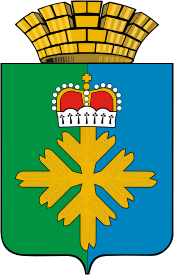 ПОСТАНОВЛЕНИЕАДМИНИСТРАЦИИ  ГОРОДСКОГО ОКРУГА ПЕЛЫМот 21.09.2017 № 285п. ПелымО внесение изменений в  состав комиссии по проведению торгов на право заключения договоров аренды, утвержденной постановлением администрации городского округа Пелым от 12.12.2016 № 458  В соответствии с Федеральным законом от 06.10.2003 № 131-ФЗ «Об общих принципах организации местного самоуправления в Российской Федерации», решением Думы городского округа Пелым от 05.12.2008 № 170 «Об утверждении Положения об аренде зданий, сооружений и нежилых помещений, находящихся в муниципальной собственности городского округа Пелым», руководствуясь Уставом городского округа Пелым, администрация городского округа ПелымПОСТАНОВЛЯЕТ:1.Внести в состав комиссии по проведению торгов на право заключения договоров аренды, утвержденной постановлением администрации городского округа Пелым от 12.12.2016 № 458 «Об утверждении состава комиссии по проведению торгов на право заключения договоров аренды» следующие изменения:- вывести из состава комиссии СултановуКамилу Солтанамитовну;- ввести в состав комиссии Иванову Анну Вячеславовну.	2.Настоящее постановление разместить на официальном сайте городского округа Пелым в информационно – телекоммуникационной сети «Интернет» 	3.Контроль за исполнением настоящего постановления возложить на заместителя главы администрации городского округа Пелым Т.Н. Баландину.Глав городского округа Пелым                                                               Ш.Т.Алиев 